Notice Inviting Tender (NIT)
TSC: RCIL-2017-TN000006Date of Issue :06-Jul-2017 RTZ - Posted on ETS :06-Jul-2017 16:32:00 RTZ
No Corrigenda Issued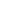 